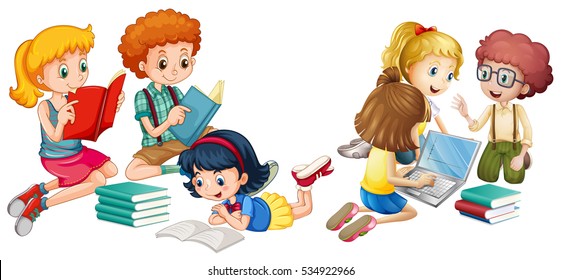 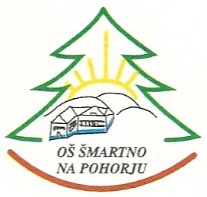 SEZNAM KNJIG ZA BRALNO ZNAČKO  2. RAZREDŠOLSKO LETO 2021/2022UČENEC PREBERE (PRIPOVEDUJE) 4 KNJIGE IN SE NAUČI 2 PESMI.DIANA AMFTPAJKEC OGABEKH. CHRISTIAN ANDERSENKRALJIČNA NA ZRNU GRAHAKRISTINA BRENKOVA MAMA BRŠLJANKA (2 ZGODBI)DAV PILKEYKAPITAN GATNIK BOŠTJAN GORENCSI ŽE KDAJ POKUSIL LUNO?DRAGOTIN KETTEŠIVILJA IN ŠKARJICENATAŠA KONC - RORENZUTTIKAKŠNO DREVO ZRASTE IZ MAČKAMAJDA KORENMICI IZ 2.A  ali MALA POŠAST MICIURŠKA KREMPLPALAČINKARNASVETLANA MAKAROVIČSTRAŠNI VOLK ali MIŠKA SPIDESA MUCKŠKRATOVILE, KAKŠNE BARVE JE SVET ali ZBIRKA ANICATONE PAVČEKJURI MURI V AFRIKIANDREJ ROZMAN ROZAPREDPRAVLJICE IN POPOVEDKE ali O ZAČARANEM ŽABCU ali MALI RIMSKI CIRKUSANDREJ SKUBICBABI NIMA VEČ TELEFONAPRIMOŽ SKUHODOLČANGORAN, LEGENDA O ZMAJU ali ANŽE LEDENI KRALJMANJA ŽUGMAN ŠIRNIKBESEDOZNANKEANJA ŠTEFANBOBEK IN ZLATE KOKOŠI ali ZAJČKOVA HIŠICAJOSIP VANDOTKEKEC IN BEDANEC ali KEKEC IN PEHTA ali KEKEC IN PRISANKKNJIGA PO IZBIRIPESNIŠKE ZBIRKEPESNIŠKE ZBIRKENIKO GRAFENAUERPEDENJPED GRE V PEDENJSVET SREČKO KOSOVELMEDVEDKI SLADKOSNEDKITONE PAVČEKČENČARIJAANJA ŠTEFANDROBTINE IZ MIŠJE VOTLINE ali IŠČEMO HIŠICOANDREJ ROZMAN ROZARIMUZINE IN ČRKOLAZEN